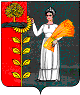                                                      ПОСТАНОВЛЕНИЕАДМИНИСТРАЦИИ СЕЛЬСКОГО ПОСЕЛЕНИЯ ПЕТРОВСКИЙ СЕЛЬСОВЕТ ДОБРИНСКОГО МУНИЦИПАЛЬНОГО РАЙОНА ЛИПЕЦКОЙ ОБЛАСТИ  РОССИЙСКАЯ ФЕДЕРАЦИЯ        05.03.2021г.                       п.свх.Петровский                         №22О признании утратившим силу Постановления администрации  сельского поселения Петровский  сельсовет  Добринского  муниципального района                            от 22.06.2017г.  №70   В связи с Протестом прокуратуры Добринского района Липецкой области №82-2021 от 24.02.2021 года  и  с приведением в соответствие действующему законодательству Российской Федерации нормативно-правовых актов  Петровского сельсовета Добринского  муниципального района Липецкой областиПОСТАНОВЛЯЕТ:Признать утратившим силу постановление администрации сельского поселения Петровский сельсовет №70  от 22.06.2017г. «Об утверждении Порядка осуществления главными распорядителями (распорядителями) средств бюджета сельского поселения Петровский сельсовет Добринского муниципального района Липецкой области, главными администраторами (администраторами) доходов бюджета муниципального образования сельское поселение Петровский сельсовет Добринского муниципального района Липецкой области, главными администраторами (администраторами) источников финансирования дефицита бюджета сельского поселения Петровский сельсовет Добринского муниципального района Липецкой области внутреннего финансового контроля и внутреннего финансового аудита»                                                   2. Настоящее постановление вступает в силу со дня его официального обнародования.Контроль за  исполнением настоящего постановления оставляю за собой.Глава сельского поселения Петровский сельсовет                                                   Н.В.Лычкин 